Электронные образовательные ресурсы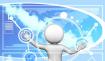 Официальный Веб-сервер Администрации города Тюмени    http://www.tyumen-city.ru/Департамент образования и науки Тюменской области https://admtyumen.ru/ogv_ru/gov/administrative/edu_department.htmДепартамент образования Администрации города Тюмениhttp://depedu.tyumen-city.ru/informacii/Журнал "Дошкольное образование"  http://dob.1september.ru/Детский сайт для родителей Твой ребенок    http://www.tvoyrebenok.ru/Реализация Федерального закона "Об образовании в Российской Федерации"http://273-фз.рф/obuchenie/magistratura-instituta-obrazovaniya-niu-vsheФедеральный портал "Российское образование"http://www.edu.ru/Федеральный институт развития образованияhttp://www.firo.ru/Информационная система "Единое окно доступа к образовательным ресурсам"http://window.edu.ru/Единая коллекция цифровых образовательных ресурсовhttp://school-collection.edu.ru/Федеральный центр информационно-образовательных ресурсовhttp://fcior.edu.ru/
Официальный сайт Министерства Образования и Науки РФ 
http://минобрнауки.рф/
Электронное правительство Портал государственных услугhttp://www.gosuslugi.ru/http://минобрнауки.рф/%D0%BD%D0%BE%D0%B2%D0%BE%D1%81%D1%82%D0%B8 Федеральные Государственные Образовательные Стандарты 
  http://минобрнауки.рф/documents/336